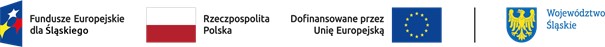 Katowice, dnia ........................Województwo Śląskiereprezentowane przez Zarząd Województwa Śląskiegopełniący rolęInstytucji Zarządzającej Programem Fundusze Europejskie dla Śląskiego 2021-2027ul. Ligonia 4640-037 KatowiceDEKLARACJA WEKSLOWAJako zabezpieczenie prawidłowej realizacji umowy z dnia ( dd / mm / rrrr ),
nr ……………………………….. o dofinansowanie Projektu „……………………..…..„ w ramach Priorytetu …..… - ……………..…., Działania ….… - ……………..…., Programu Fundusze Europejskie dla Śląskiego 2021-2027 w załączeniu składam/y/ do dyspozycji Województwa Śląskiego reprezentowanego przez Zarząd Województwa Śląskiego (Instytucja Zarządzająca Programem Fundusze Europejskie dla Śląskiego 2021-2027) weksel własny in blanco opatrzony klauzulą "bez protestu", który Województwo Śląskie ma prawo wypełnić w każdym czasie, na sumę odpowiadającą kwocie mojego/naszego/ zadłużenia z tytułu wyżej wymienionej umowy o dofinansowanie wraz odsetkami oraz innymi kosztami.Województwo Śląskie ma prawo opatrzyć ten weksel datą płatności według swego uznania, zawiadamiając mnie/nas/ o tym listem poleconym na 7 dni przed terminem płatności.Weksel będzie płatny w Katowicach na rachunek wskazany przez Województwo Śląskie.podpis/y/, stempel WystawcyTożsamość osób podpisujących została ustalona na podstawie:........................................................................................................................................(imię, nazwisko, PESEL)Stwierdzam własnoręczność podpisu (ów) wystawcy weksla złożonego (ych) w mojej obecności.Informacja dotycząca przetwarzania danych osobowych:Przyjmuję do wiadomości, iż administratorem danych osobowych dla Programu Fundusze Europejskie dla Śląskiego 2021-2027 jest Zarząd Województwa Śląskiego pełniący rolę Instytucji Zarządzającej Programem Fundusze Europejskie dla Śląskiego 2021-2027, która odpowiada za wdrożenie Programu. Przyjmuję do wiadomości, iż szczegółowe informacje dotyczące przetwarzania danych osobowych są dostępne pod adresem FUNDUSZE UE - przetwarzanie danych osobowych.